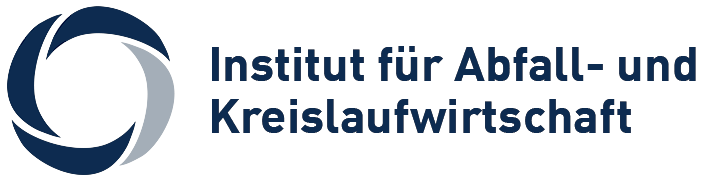 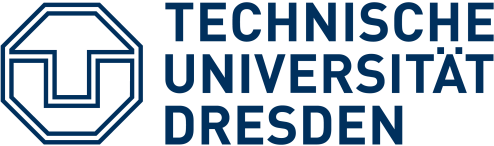 ThesenName, Vorname: „Thema der Arbeit“ „Die Thesen sollen sowohl in präziser und knapper Formulierung (maximal zwei bis drei Sätze pro These) die Kernaussagen zum wissenschaftlichen Neuheitswert (Erkenntnis-fortschritt) der Arbeit enthalten. Die Thesen sind durchzunummerieren.Sie haben den Charakter eines persönlichen Standpunktes des Verfassers zum Thema. Sie müssen durch die Untersuchungen und Beweisführungen innerhalb der Arbeit gestütztsein.“